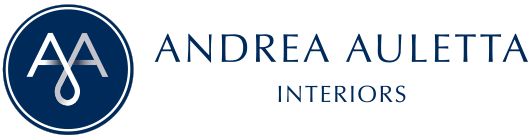 THE GENTLE LIGHT OF MILANA RESIDENTIAL PROJECT IN BRERA The professional story of Andrea Auletta saw him sharing a relevant project path with the hotel group Starhotels, which led him to the creation of meaningful receptive spaces, and to face many and different challenges in this field.Thus, it is unusual and exciting at a time to see him dealing with a residential project in the exclusive Brera district in Milan. Spaces are striking for their brightness and light acquires a strong centrality in this furnishing project, which remains sober and linear with extreme attention paid to create an absolute comfort.A fireplace becomes the focal point of the room and asks for attention and authority; the living room is a space for meeting and conversation with a touch of austerity, that invites to a rich language.The light colors of the bedroom underline the sense of cleanliness and comfort of an intimate space generously flooded with light.Modern and essential, the dining room welcomes guests around an elliptictable and offers modern shapes in the white suspensions, which dialogue with the leather armchairs. The glass of the large round mirror in the bathroom reflects the dark stone of the walls and the wooden surface that houses the sink. In a second bathroom, the game is between the large square mirror, the wooden doors and the stone of the sink, creating a context of peace and serenity.Among leading suppliers of this project we remind: Salvatori (bathrooms), Fantini (taps), Dada (kitchen), Dedar and Rubelli (textiles).The terrace adds more value to this urban space of great civilization, while two benches and the wooden table dialogue with the austere buildings around, not to mention a pleasant green hedge introducing an element of domestic and cozy nature.Gentle people live in this house, where nothing is missing when it comes to furniture and everything is well inserted in a perfect harmony, where no element prevails on the others.   Andrea Auletta Interiors Via A. Ponchielli, 7 Milano – Italy www.andreaauletta.net - info@andreaauletta.net OGS PR and Communication  Via Koristka 3, Milano  www.ogscommunication.com- info@ogscommunication.com 